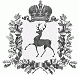 АДМИНИСТРАЦИЯ ЩЕННИКОВСКОГО СЕЛЬСОВЕТА
ШАРАНГСКОГО МУНИЦИПАЛЬНОГО РАЙОНАНИЖЕГОРОДСКОЙ ОБЛАСТИПОСТАНОВЛЕНИЕ17.09.2018											№33О подготовке проекта изменений в Генеральный план муниципального образования « Щенниковский сельсовет» Шарангского муниципального района Нижегородской области, утвержденный решением сельского Совета Щенниковского сельсовета от 14 июля 2014 года №11На основаниист.24 Градостроительного кодекса РФ, Устава Щенниковского сельсовета Шарангского муниципального района Нижегородской области, администрация Щенниковского сельсовета постановляет1.Начать подготовку проекта изменений в Генеральный план муниципального образования « Щенниковский сельсовет» Шарангского муниципального района Нижегородской области, утвержденный решением сельского Совета Щенниковского сельсовета Шарангского муниципального района Нижегородской области от 14 июля 2014 года №11 в части уточнения границ населенных пунктов Щенниковского сельсовета.2. Настоящее постановление обнародовать в установленном порядке, определенном Уставом Щенниковского сельсовета3 Контроль за выполнением настоящего постановления оставляю за собой.Глава администрации		 					Л.Н.Лежнина